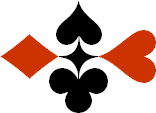 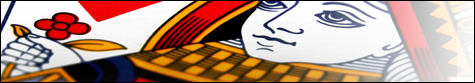 Serie 08 boekje 20 - West opent 1 SA   Bied beide handen - Antwoorden
© Bridge OfficeAuteur: Thijs Op het Roodt

U bent altijd West en uw partner is Oost.
Indien niet anders vermeld passen Noord en Zuid.
Is het spelnummer rood dan bent u kwetsbaar.Biedsysteem toegepast bij de antwoorden
5542
Zwakke 2Stayman 4 kaart hoog, Jacoby hoge en lage kleurenPreëmptief  3 en 4 niveauBlackwood (0 of 3  - 1 of 4)
Heren gestroomlijndNa het eerste boekje vonden de cursisten dit zo leuk, dat ik maar de stoute schoenen heb aangetrokken en meerdere van deze boekjes ben gaan schrijven.

Het enthousiasme van de cursisten heeft mij doen besluiten om deze boekjes gratis aan iedereen die ze wil hebben, beschikbaar te stellen.

Ik heb bewust in eerste instantie geen antwoorden bij de boekjes gemaakt. Maar op veler verzoek toch met antwoorden.Ik zou het waarderen, wanneer u mijn copyright zou laten staan.

Mocht u aan of opmerkingen hebben, laat het mij dan weten.Ik wens u veel plezier met deze boekjes.
1♠A653Noord

West     OostZuid♠44♥B10Noord

West     OostZuid♥AV876AV876♦1063Noord

West     OostZuid♦HB2HB2♣AHVBNoord

West     OostZuid♣753275321515101010
Bieding West

Bieding West
Bieding Oost
Bieding Oost
Bieding Oost
11 SA1222223 SA3 SA3Pas3Het 2♦ bod van oost is Jacoby. West antwoordt zoals afgesproken met 2♥. Oost heeft 10 punten en biedt daarom de manche met 3 Sans Atout.2♠H52Noord

West     OostZuid♠A1086A1086♥H3Noord

West     OostZuid♥105105♦A432Noord

West     OostZuid♦B7B7♣AB65Noord

West     OostZuid♣HV1084HV10841515101010
Bieding West

Bieding West
Bieding Oost
Bieding Oost
Bieding Oost
11 SA1222223 SA3 SA3Pas3Het 2 ♣ bod van oost is Stayman. Dus vragen naar een hoge kleur bij west. West biedt 2♦. Helaas, geen 4-kaart hoog bij west. Met 10 punten, maakt oost er 3 Sans Atout van.3♠H6Noord

West     OostZuid♠A108A108♥HV102Noord

West     OostZuid♥8585♦A103Noord

West     OostZuid♦HV965HV965♣ HV62Noord

West     OostZuid♣109410941717999
Bieding West

Bieding West
Bieding Oost
Bieding Oost
Bieding Oost
11 SA12 SA2 SA23 SA2PasPasOost kan geen Stayman of Jacoby bieden en daarom biedt hij met zijn 9 punten 2 Sans Atout. West heeft 17 punten en dus voldoende voor een manche. West rondt de bieding af met 3 Sans Atout.4♠A85Noord

West     OostZuid♠H10H10♥93Noord

West     OostZuid♥V8752V8752♦AV874Noord

West     OostZuid♦H10H10♣AH8Noord

West     OostZuid♣VB52VB521717111111
Bieding West

Bieding West
Bieding Oost
Bieding Oost
Bieding Oost
11 SA1222223 SA3 SA3Pas3Het 2♦ bod van oost is Jacoby. Hij heeft minimaal een 5-kaart ♥. Ondanks dat west maar een 2-kaart heeft, moet hij toch 2♥ bieden. Daarna biedt oost de manche met 3 Sans Atout. Hierop past west.5♠H1076Noord

West     OostZuid♠B8B8♥AHV2Noord

West     OostZuid♥B963B963♦1043Noord

West     OostZuid♦AVB72AVB72♣VBNoord

West     OostZuid♣92921515999
Bieding West

Bieding West
Bieding Oost
Bieding Oost
Bieding Oost
11 SA122222333Pas3Oost biedt Stayman en west biedt als eerste zijn laagste 4-kaart. Dat is een schot in de roos, want oost biedt 3♥. En nu is west weer aan de beurt. Hij heeft 15 punten en kan 1 distributie punt tellen voor zijn 2-kaart ♣. Maar heeft oost niet ♣ aas of heer, dan heeft hij 3 waardeloze punten. Dat zou 1 punt erbij en 3 punten eraf zijn. En dat is de reden waarom west past op de 3♥.6♠AV93Noord

West     OostZuid♠B8754B8754♥B7Noord

West     OostZuid♥V63V63♦AVB5Noord

West     OostZuid♦H94H94♣B97Noord

West     OostZuid♣63631515666
Bieding West

Bieding West
Bieding Oost
Bieding Oost
Bieding Oost
11 SA122222PasPas2♥ is natuurlijk Jacoby. En west heeft een 4-kaart ♠ mee en biedt toch maar 2♠. Goed zo west. Ken je biedsysteem. West mag 3 ♠ bieden met 16 punten en een 4-kaart in de gevraagde kleur of 17 punten met 3 of 4-kaart in de gevraagde kleur. Oost past op 2♠.7♠AH72Noord

West     OostZuid♠V4V4♥A87Noord

West     OostZuid♥H10964H10964♦V72Noord

West     OostZuid♦H10H10♣H93Noord

West     OostZuid♣AB65AB651616131313
Bieding West

Bieding West
Bieding Oost
Bieding Oost
Bieding Oost
11 SA1222223 SA3 SA3Pas3West past op 3 Sans Atout van oost. De reden is, omdat west geen enkele introefwaarde heeft. Hij maakt met Sans Atout net zoveel slagen als met troef in zijn hand. Nu is 3 Sans Atout eenmaal één slag minder maken dan 4♥ en daarom past west.8♠B102Noord

West     OostZuid♠A6A6♥1043Noord

West     OostZuid♥V97V97♦AHVB10Noord

West     OostZuid♦653653♣AVNoord

West     OostZuid♣H10753H107531717999
Bieding West

Bieding West
Bieding Oost
Bieding Oost
Bieding Oost
11 SA12 SA2 SA23 SA2Oost belooft met zijn 2 Sans Atout 8 of 9 punten. Eigenlijk maak west dat helemaal niet uit, met zijn 17 punten. Samen hebben ze minimaal 25 punten. Daarom biedt west de manche met 3 Sans Atout.9♠H8Noord

West     OostZuid♠AB6AB6♥A432Noord

West     OostZuid♥10761076♦V65Noord

West     OostZuid♦H1094H1094♣AV82Noord

West     OostZuid♣109510951515888
Bieding West

Bieding West
Bieding Oost
Bieding Oost
Bieding Oost
11 SA12 SA2 SA2Pas2Hier kan west met een gerust hart passen. Het maakt voor west ook niet uit of oost 8 of 9 punten heeft. In beide gevallen, geen 25 punten samen. Daarom past west.10♠B4Noord

West     OostZuid♠H732H732♥AV2Noord

West     OostZuid♥B87B87♦A7653Noord

West     OostZuid♦V9V9♣HB2Noord

West     OostZuid♣A1054A10541515101010
Bieding West

Bieding West
Bieding Oost
Bieding Oost
Bieding Oost
11 SA1222223 SA3 SA3Pas3Na de vraag van oost naar een hoge 4-kaart, biedt west 2♦. Geen hoge 4-kaart. Maar met 10 punten in oost en minimaal 15 punten in west, biedt oost de manche. 3 Sans Atout.